１２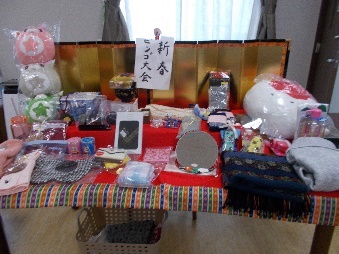 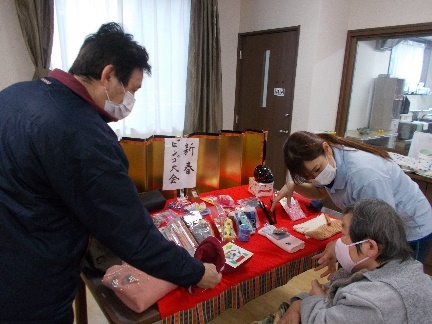 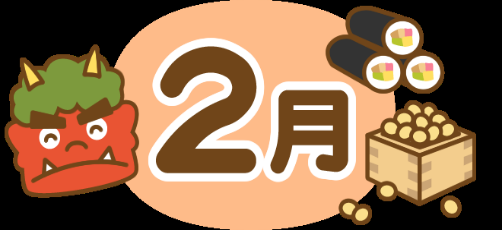 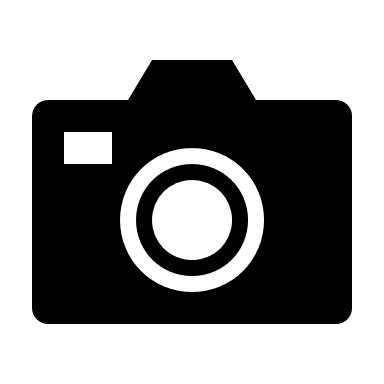 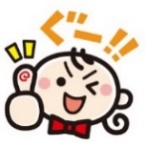 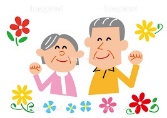 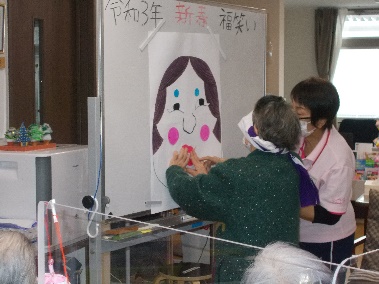 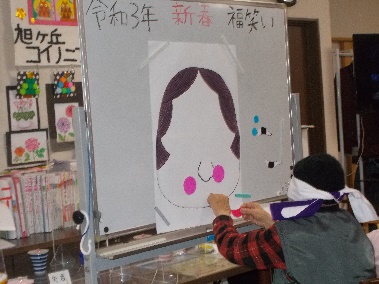 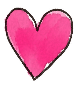 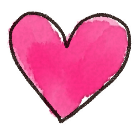 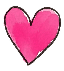 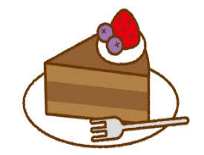 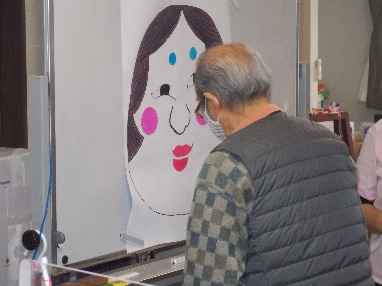 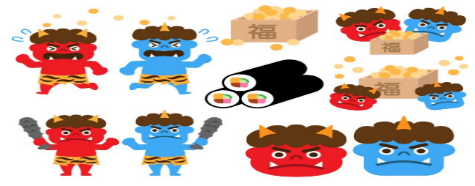 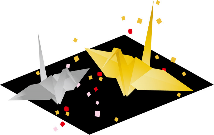 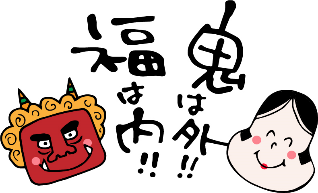 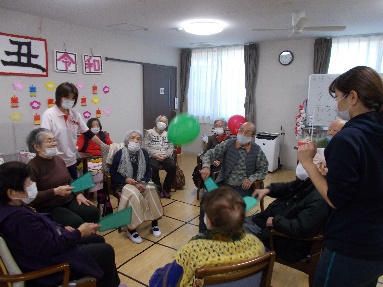 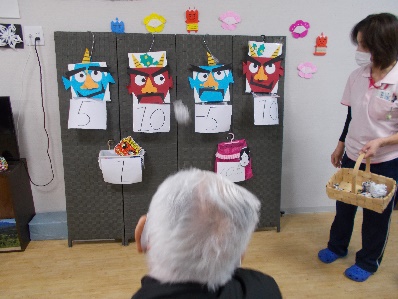 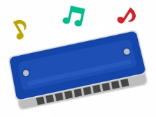 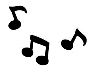 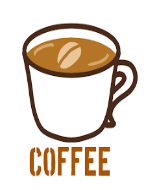 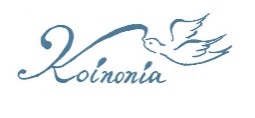 ・